Please share this bulletin with parishioners that may not receive the bulletin by e-mail.The parish office is open Monday, Wednesday and Friday 9:00 a.m. to noon.  Voicemails and e-mails are checked daily.No bulletin during the month of July and August.  Check St. Vital Parish web-site for any updates.Public Masses have resumed; many precautions have to be taken, and with GuidelinesOur masses will be June 27h  at 5:00 p.m. and on June 28th at 9:00 a.m. & 11:00 a.m. Weekday Masses Thursday (July 2nd)  & Friday (July 3rd) at 9:00 a.m.Please be patient as we continue to evaluate, source equipment and organize volunteers. You will notice many changes and things will seem so different, but please be assured that we remain committed to doing everything we can to protect our parishioners, church staff, and clergy from infection. With this in mind, the Archbishop wants to remind everyone that we are still excused from the obligation of attending Sunday Mass. This is especially important for anyone who may be at a greater risk due to health or advanced age. Online masses will continue and are meant to be a source of comfort and peace. Guidelines for the Reintroduction of the Celebration of Holy MassSTAGE TWOThe Guidelines for Phase Two for us have not changed from Phase One and will remain until a new guideline is issued.Possible exposure to the contagion must be limited. Therefore, Masses are to be celebrated simply yet reverently and within a shorter duration than normal.The maximum capacity for each Mass is reduced to no more than 50 people to ensure physical distancing.You must pre-register for Weekend Mass by phoning the Church office (780-929-8541) , or e-mail St.vitalchurch@shaw.ca) You do not have to pre-register for weekday masses. Deadline for registering for a weekend mass will be noon on Friday YOU MUST BRING AND WEAR A NON-MEDICAL MASK TO ATTENDUpon arriving at the Parish, please ensure you are 6 feet/2 metres apart while waiting to enter the church. The Church will open 30 minutes before Mass. .  We will then go through the list of pre-registered parishioners and ask a few questions before entry into the building.You will then need to hand sanitize and then an usher will take you to your seat. The pews are marked with social distancing in mind.Children must remain in the pews with their parents.There can be only one single file Communion line. Members of the same household need not observe physical distancing with one another during the Communion procession. Communion will not be distributed on the tongue at this time.After Mass, everyone must use hand sanitizer and exit out the front doors.Washrooms are available, but their use is restricted.  Children under 10 must be accompanied by a adult.There can be no social gatherings within the church buildings.Doors will be locked at Mass time and late comers will not be allowed to enterFor masses to continue we require volunteers to be Recorders (ask the AHS questions) (names & phone # of parishioners attending) , Ushers (sit parishioners) and Cleaning & Disinfecting Teams (sanitize church after the masses).Please contact the office if you are interested.Parishioners and volunteers from demographic groups that are at a greater risk of serious illness, such as people 65 years of age or older and individuals with chronic medical conditions, are encouraged to stay safe by avoiding public gatherings, but are not prohibited from attending Mass if they so choose.Anyone attending Mass does so at their own risk. Donations can be made on entry into the church in the box marked “Sunday Collection”Congregational singing is a high-risk activity and is not allowed during initial phases. Infected people can transmit the virus through their saliva or respiratory droplets while singing or chanting. This prohibition in Stage 2 includes singing by a cantor or a soloist. We look to the future when restrictions ease and allow us to resume song prayer in our parishes. Thank you for your understandingLIVING IN THE WORD The commandment to love our neighbour moves us to evangelize the social and political order, bearing always in mind the dignity of the human person and concern for the common good in accord with Catholic social teaching. Particular outreach must be directed to the impoverished and marginalized. Addressing the plight of the poor, the Holy Father says: “We are called to find Christ in them, to lend our voice to their causes, but also to be their friends, to listen to them, to speak for them and to embrace the mysterious wisdom which God wishes to share with us through them.” ( Evangelii Gaudium, 198). Archbishop Smith, Pastoral Letter, September 14, 2017Stewardship Corner 13th Sunday in Ordinary Time Weekend of June 27/28, 2020In today’s Gospel reading the Twelve hear Jesus speak these words: “Whoever does not take up his cross and follow after me is not worthy of me.” This is the first time Matthew mentions the word “cross” in his Gospel, and it is not in direct reference to Jesus’ crucifixion but as a prerequisite to following Him. Good stewards recognize that the call to discipleship requires them to “take up the cross” and align their goals in life and their fate with that of Jesus, that is, with suffering, opposition, resistance and even death.  Reflect this week on the crosses you need to take up daily in order to comprehend the way of Jesus Christ.Spiritual Communion Prayer by St. Alphonsus Liguori:My Jesus, I believe that you are present in the most Blessed Sacrament. I love You above all things and I desire to receive You into my soul. Since I cannot now receive You sacramentally, come at least spiritually into my heart. I embrace You as if You were already there, and unite myself wholly to You. Never permit me to be separated from You. Amen.Jesus, I trust in You!If you are a cable TV subscriber, you can access Salt+Light TV, Canada's Catholic network, for a nominal fee each month. Or view online at saltandlighttv.org/live.Daily TV Mass is offered four times a day Monday to Saturday and twice a day on Sunday. (4:30 a.m., 9 a.m., 2 p.m., 8:30 p.m.)Daily Papal Mass, celebrated by Pope Francis from Casa Santa Marta, airs daily at 7:45 a.m. MT.Televised Mass is also available to those who subscribe to EWTN and Vision TV. Click on the links for their schedules.The Pope’s Monthly Intention You are invited to answer the Holy Father’s request and join with people worldwide in praying for the Pope’s intention each month. June: the Way of the Heart We pray that all those who suffer may find their way in life, allowing themselves to be touched by the Heart of Jesus.Stewardship is an important concept for our spiritual growth as Catholics. It is a way of thanking God for all His blessings by prayerfully returning to Him a portion of the time, talent and treasure we have received. Today more than ever we need your help.In the midst of these unprecedented times, we are blessed to have various ways to continue to support our parish in the absence of the Sunday Offertory. We invite you to review the following methods available to our parish and to pray how you might be able to help.Consider setting up Pre-Authorized Giving. Contributions will be withdrawn from your bank account monthly. Complete the enclosed Pre Authorized Debit Agreement and email / mail to the parish office.  2. Mail your donation envelope in weekly to the parish office. 3. Drop your donation envelopes off at the parish office. 4 E-Transfer donations are now accepted using: StVital.Beaumont@caedm.ca Please include in the message box:        a. Donation amount        b. Your Full Name        c. Your Full Address         d. Any special instructions (eg. Parish Fund, Maintenance Fund, and/or Together We Serve).  If your message box does not allow for all this information, please send the parish this information in a separate email  If you have questions or concerns, please contact the parish office 780-929-8541 We would like to thank sincerely all those people who continue to support our parish with their Sunday collection, and also the people who willingly came forward to part take in the Pre-Authorized monthly Giving. We sincerely thank you and God bless you abundantly.TOGETHER WE SERVE 2020 Thank you for your generous support of Together We Serve. The Together We Serve annual appeal offers us a concrete way to serve those in need through our support of the following:  Catholic Social Services  Pope’s Pastoral Works  Evangelization of Peoples  Development & Peace - Caritas Canada  Our northern twin diocese of Mackenzie-Fort Smith  Needs of the Church in the Holy Land Let us, together as one family in Christ, bring the goodness and tenderness of God to all we support through Together We Serve. For more information: caedm.ca/WeServe  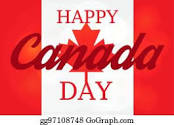 STAR OF THE NORTH RETREATS From July 12 - 16, 2020 is the Summer Directed Retreat: Transformative Solitude with Archbishop Emeritus Sylvain Lavoie, OMI and Lucie Leduc. This online directed retreat will provide participants the opportunity to transform loneliness into a graced time of solitude, resting in God’s overwhelming love with the assistance of experienced spiritual companions. Cost is $250 for live-in, $190 for commute, $90 for online. From July 17 - 19, 2020 is Encountering Christ with Mary Magdalen with Sr. Teresita Kambeitz, OSU. Over the centuries, Mary Magdalene has held enormous fascination for the faith community, especially among writers, story-tellers and artists. By exploring scripture, legend and new discoveries regarding this special friend of Jesus, we will derive insights into the meaning of healing, friendship and Easter faith in our own spiritual lives. To register: 780.459.5511 or www.starofthenorth.caNews from the Archdiocese Please google Quid Novum (Edmonton) for messages from Archbishop Richard Smith: What to do without the Mass Supporting our Parish Message to the Elderly & Isolated Catholic Deaf Community Message to Catechumens and Candidates Elderly & Isolated Healthcare Workers Catholic Educators Online ResourcesPlease visit The Archdiocese their website at http://caedm.ca/covid where they are posting information and resources of use during the pandemic. They will be updating regularly.Livestreamed Sunday Mass We invite the faithful to join celebrations of the Mass ‘virtually,’ through video livestreaming from their own parish or from St. Joseph’s Basilica with Archbishop Smith.Sunday Mass at the Basilica is livestreamed at 10:30 a.m. each week. Find it on the Archdiocese of Edmonton Youtube Channel or on Facebook at facebook.com/archedmonton or Twitterat twitter.com/archedmonton or on Telus Optik TV Channel 876 (note channel change).Visit grandinmedia.ca/livestream to find links to livestream events across the Archdiocese.